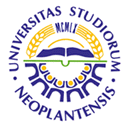 UNIVERSITY OF NOVI SADFACULTY OF AGRICULTURE 21000 NOVI SAD, TRG DOSITEJA OBRADOVIĆA 8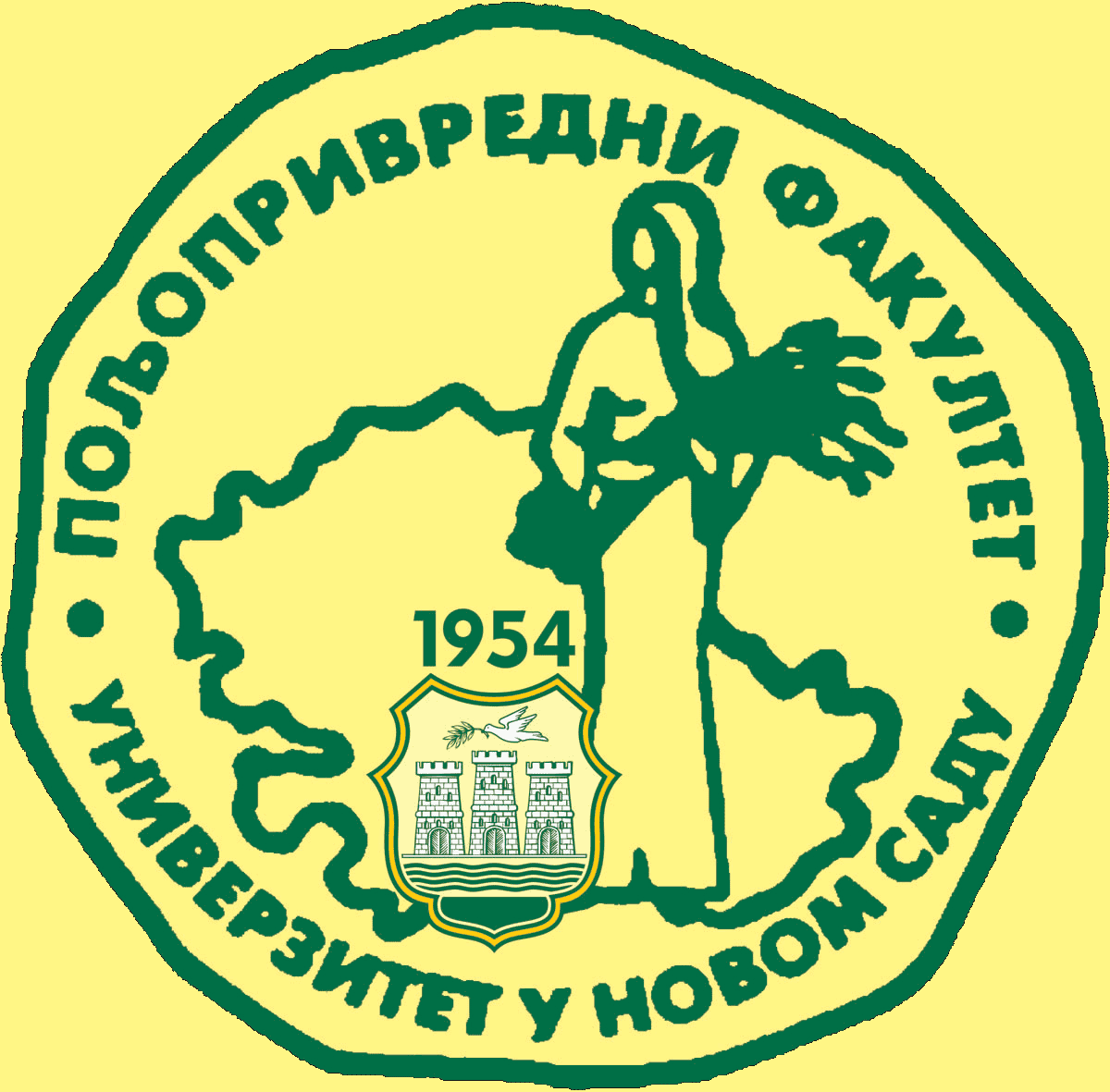 Study Programme AccreditationUNDERGRADUATE ACADEMIC STUDIES                         Organic AgricultureTable 5.2 Course specificationTable 5.2 Course specificationTable 5.2 Course specificationCourse:Course:Livestock productionLivestock productionLivestock productionLivestock productionLivestock productionLivestock productionLivestock productionLivestock productionLivestock productionCourse id:Course id:9ООП3О129ООП3О129ООП3О129ООП3О129ООП3О129ООП3О129ООП3О129ООП3О129ООП3О12Number of ECTS:Number of ECTS:666666666Teacher:Teacher:Dr Ivan Pihler,Asst.prof. Dr Ivan Pihler,Asst.prof. Dr Ivan Pihler,Asst.prof. Dr Ivan Pihler,Asst.prof. Dr Ivan Pihler,Asst.prof. Dr Ivan Pihler,Asst.prof. Dr Ivan Pihler,Asst.prof. Dr Ivan Pihler,Asst.prof. Dr Ivan Pihler,Asst.prof. Course statusCourse statusMandatoryMandatoryMandatoryMandatoryMandatoryMandatoryMandatoryMandatoryMandatoryNumber of active teaching classes (weekly)Number of active teaching classes (weekly)Number of active teaching classes (weekly)Number of active teaching classes (weekly)Number of active teaching classes (weekly)Number of active teaching classes (weekly)Number of active teaching classes (weekly)Number of active teaching classes (weekly)Number of active teaching classes (weekly)Number of active teaching classes (weekly)Number of active teaching classes (weekly)Lectures:45Lectures:45Practical classes:30Practical classes:30Practical classes:30Other teaching types:Other teaching types:Study research work:Study research work:Other classes:Other classes:Precondition coursesPrecondition coursesNoneNoneNoneNoneNoneNoneNoneNoneNoneEducational goalEducation and training of students for further learning process from the field of animal husbandryEducational goalEducation and training of students for further learning process from the field of animal husbandryEducational goalEducation and training of students for further learning process from the field of animal husbandryEducational goalEducation and training of students for further learning process from the field of animal husbandryEducational goalEducation and training of students for further learning process from the field of animal husbandryEducational goalEducation and training of students for further learning process from the field of animal husbandryEducational goalEducation and training of students for further learning process from the field of animal husbandryEducational goalEducation and training of students for further learning process from the field of animal husbandryEducational goalEducation and training of students for further learning process from the field of animal husbandryEducational goalEducation and training of students for further learning process from the field of animal husbandryEducational goalEducation and training of students for further learning process from the field of animal husbandryEducational outcomesThe student able to understandl courses related to animal husbandryEducational outcomesThe student able to understandl courses related to animal husbandryEducational outcomesThe student able to understandl courses related to animal husbandryEducational outcomesThe student able to understandl courses related to animal husbandryEducational outcomesThe student able to understandl courses related to animal husbandryEducational outcomesThe student able to understandl courses related to animal husbandryEducational outcomesThe student able to understandl courses related to animal husbandryEducational outcomesThe student able to understandl courses related to animal husbandryEducational outcomesThe student able to understandl courses related to animal husbandryEducational outcomesThe student able to understandl courses related to animal husbandryEducational outcomesThe student able to understandl courses related to animal husbandryCourse contentTheory lessonsThe origin, evolution and domestication of animals, breeds and racial characteristics, growth and development of domestic animals, constitution and condition, exterior, marking domestic animals and parent records, the basics of reproduction in domestic animals, the basics of genetics, the basics of selection and testing of production capabilities, methods of breeding of domestic animals , basics of biotechnology in animal husbandry. Cattle farming, pig farming, poultry, sheep farming, goats farming.Practical teaching: Exercise, Other modes of teaching, Study research worka) Laboratory exercisesThe origin and domestication, breeds of domestic animals, the growth and development of domestic animals, domestic animals Constitution, measuring the exterior of domestic animals, labeling of domestic animals, breeding records, production testing of domestic animals, methods of breeding of domestic animals.b) Field exercisesPractical work on the farm (measuring the exterior, marking, keep records and controls productivity)Course contentTheory lessonsThe origin, evolution and domestication of animals, breeds and racial characteristics, growth and development of domestic animals, constitution and condition, exterior, marking domestic animals and parent records, the basics of reproduction in domestic animals, the basics of genetics, the basics of selection and testing of production capabilities, methods of breeding of domestic animals , basics of biotechnology in animal husbandry. Cattle farming, pig farming, poultry, sheep farming, goats farming.Practical teaching: Exercise, Other modes of teaching, Study research worka) Laboratory exercisesThe origin and domestication, breeds of domestic animals, the growth and development of domestic animals, domestic animals Constitution, measuring the exterior of domestic animals, labeling of domestic animals, breeding records, production testing of domestic animals, methods of breeding of domestic animals.b) Field exercisesPractical work on the farm (measuring the exterior, marking, keep records and controls productivity)Course contentTheory lessonsThe origin, evolution and domestication of animals, breeds and racial characteristics, growth and development of domestic animals, constitution and condition, exterior, marking domestic animals and parent records, the basics of reproduction in domestic animals, the basics of genetics, the basics of selection and testing of production capabilities, methods of breeding of domestic animals , basics of biotechnology in animal husbandry. Cattle farming, pig farming, poultry, sheep farming, goats farming.Practical teaching: Exercise, Other modes of teaching, Study research worka) Laboratory exercisesThe origin and domestication, breeds of domestic animals, the growth and development of domestic animals, domestic animals Constitution, measuring the exterior of domestic animals, labeling of domestic animals, breeding records, production testing of domestic animals, methods of breeding of domestic animals.b) Field exercisesPractical work on the farm (measuring the exterior, marking, keep records and controls productivity)Course contentTheory lessonsThe origin, evolution and domestication of animals, breeds and racial characteristics, growth and development of domestic animals, constitution and condition, exterior, marking domestic animals and parent records, the basics of reproduction in domestic animals, the basics of genetics, the basics of selection and testing of production capabilities, methods of breeding of domestic animals , basics of biotechnology in animal husbandry. Cattle farming, pig farming, poultry, sheep farming, goats farming.Practical teaching: Exercise, Other modes of teaching, Study research worka) Laboratory exercisesThe origin and domestication, breeds of domestic animals, the growth and development of domestic animals, domestic animals Constitution, measuring the exterior of domestic animals, labeling of domestic animals, breeding records, production testing of domestic animals, methods of breeding of domestic animals.b) Field exercisesPractical work on the farm (measuring the exterior, marking, keep records and controls productivity)Course contentTheory lessonsThe origin, evolution and domestication of animals, breeds and racial characteristics, growth and development of domestic animals, constitution and condition, exterior, marking domestic animals and parent records, the basics of reproduction in domestic animals, the basics of genetics, the basics of selection and testing of production capabilities, methods of breeding of domestic animals , basics of biotechnology in animal husbandry. Cattle farming, pig farming, poultry, sheep farming, goats farming.Practical teaching: Exercise, Other modes of teaching, Study research worka) Laboratory exercisesThe origin and domestication, breeds of domestic animals, the growth and development of domestic animals, domestic animals Constitution, measuring the exterior of domestic animals, labeling of domestic animals, breeding records, production testing of domestic animals, methods of breeding of domestic animals.b) Field exercisesPractical work on the farm (measuring the exterior, marking, keep records and controls productivity)Course contentTheory lessonsThe origin, evolution and domestication of animals, breeds and racial characteristics, growth and development of domestic animals, constitution and condition, exterior, marking domestic animals and parent records, the basics of reproduction in domestic animals, the basics of genetics, the basics of selection and testing of production capabilities, methods of breeding of domestic animals , basics of biotechnology in animal husbandry. Cattle farming, pig farming, poultry, sheep farming, goats farming.Practical teaching: Exercise, Other modes of teaching, Study research worka) Laboratory exercisesThe origin and domestication, breeds of domestic animals, the growth and development of domestic animals, domestic animals Constitution, measuring the exterior of domestic animals, labeling of domestic animals, breeding records, production testing of domestic animals, methods of breeding of domestic animals.b) Field exercisesPractical work on the farm (measuring the exterior, marking, keep records and controls productivity)Course contentTheory lessonsThe origin, evolution and domestication of animals, breeds and racial characteristics, growth and development of domestic animals, constitution and condition, exterior, marking domestic animals and parent records, the basics of reproduction in domestic animals, the basics of genetics, the basics of selection and testing of production capabilities, methods of breeding of domestic animals , basics of biotechnology in animal husbandry. Cattle farming, pig farming, poultry, sheep farming, goats farming.Practical teaching: Exercise, Other modes of teaching, Study research worka) Laboratory exercisesThe origin and domestication, breeds of domestic animals, the growth and development of domestic animals, domestic animals Constitution, measuring the exterior of domestic animals, labeling of domestic animals, breeding records, production testing of domestic animals, methods of breeding of domestic animals.b) Field exercisesPractical work on the farm (measuring the exterior, marking, keep records and controls productivity)Course contentTheory lessonsThe origin, evolution and domestication of animals, breeds and racial characteristics, growth and development of domestic animals, constitution and condition, exterior, marking domestic animals and parent records, the basics of reproduction in domestic animals, the basics of genetics, the basics of selection and testing of production capabilities, methods of breeding of domestic animals , basics of biotechnology in animal husbandry. Cattle farming, pig farming, poultry, sheep farming, goats farming.Practical teaching: Exercise, Other modes of teaching, Study research worka) Laboratory exercisesThe origin and domestication, breeds of domestic animals, the growth and development of domestic animals, domestic animals Constitution, measuring the exterior of domestic animals, labeling of domestic animals, breeding records, production testing of domestic animals, methods of breeding of domestic animals.b) Field exercisesPractical work on the farm (measuring the exterior, marking, keep records and controls productivity)Course contentTheory lessonsThe origin, evolution and domestication of animals, breeds and racial characteristics, growth and development of domestic animals, constitution and condition, exterior, marking domestic animals and parent records, the basics of reproduction in domestic animals, the basics of genetics, the basics of selection and testing of production capabilities, methods of breeding of domestic animals , basics of biotechnology in animal husbandry. Cattle farming, pig farming, poultry, sheep farming, goats farming.Practical teaching: Exercise, Other modes of teaching, Study research worka) Laboratory exercisesThe origin and domestication, breeds of domestic animals, the growth and development of domestic animals, domestic animals Constitution, measuring the exterior of domestic animals, labeling of domestic animals, breeding records, production testing of domestic animals, methods of breeding of domestic animals.b) Field exercisesPractical work on the farm (measuring the exterior, marking, keep records and controls productivity)Course contentTheory lessonsThe origin, evolution and domestication of animals, breeds and racial characteristics, growth and development of domestic animals, constitution and condition, exterior, marking domestic animals and parent records, the basics of reproduction in domestic animals, the basics of genetics, the basics of selection and testing of production capabilities, methods of breeding of domestic animals , basics of biotechnology in animal husbandry. Cattle farming, pig farming, poultry, sheep farming, goats farming.Practical teaching: Exercise, Other modes of teaching, Study research worka) Laboratory exercisesThe origin and domestication, breeds of domestic animals, the growth and development of domestic animals, domestic animals Constitution, measuring the exterior of domestic animals, labeling of domestic animals, breeding records, production testing of domestic animals, methods of breeding of domestic animals.b) Field exercisesPractical work on the farm (measuring the exterior, marking, keep records and controls productivity)Course contentTheory lessonsThe origin, evolution and domestication of animals, breeds and racial characteristics, growth and development of domestic animals, constitution and condition, exterior, marking domestic animals and parent records, the basics of reproduction in domestic animals, the basics of genetics, the basics of selection and testing of production capabilities, methods of breeding of domestic animals , basics of biotechnology in animal husbandry. Cattle farming, pig farming, poultry, sheep farming, goats farming.Practical teaching: Exercise, Other modes of teaching, Study research worka) Laboratory exercisesThe origin and domestication, breeds of domestic animals, the growth and development of domestic animals, domestic animals Constitution, measuring the exterior of domestic animals, labeling of domestic animals, breeding records, production testing of domestic animals, methods of breeding of domestic animals.b) Field exercisesPractical work on the farm (measuring the exterior, marking, keep records and controls productivity)Teaching methodsLectures, and  Practical classes, field  ExerciseTeaching methodsLectures, and  Practical classes, field  ExerciseTeaching methodsLectures, and  Practical classes, field  ExerciseTeaching methodsLectures, and  Practical classes, field  ExerciseTeaching methodsLectures, and  Practical classes, field  ExerciseTeaching methodsLectures, and  Practical classes, field  ExerciseTeaching methodsLectures, and  Practical classes, field  ExerciseTeaching methodsLectures, and  Practical classes, field  ExerciseTeaching methodsLectures, and  Practical classes, field  ExerciseTeaching methodsLectures, and  Practical classes, field  ExerciseTeaching methodsLectures, and  Practical classes, field  ExerciseKnowledge evaluation (maximum 100 points)Knowledge evaluation (maximum 100 points)Knowledge evaluation (maximum 100 points)Knowledge evaluation (maximum 100 points)Knowledge evaluation (maximum 100 points)Knowledge evaluation (maximum 100 points)Knowledge evaluation (maximum 100 points)Knowledge evaluation (maximum 100 points)Knowledge evaluation (maximum 100 points)Knowledge evaluation (maximum 100 points)Knowledge evaluation (maximum 100 points)Pre-examination obligationsPre-examination obligationsPre-examination obligationsMandatoryPointsPointsFinal exam Final exam MandatoryMandatoryPointsLecture attendanceLecture attendanceLecture attendanceYes66Oral part of the examOral part of the examYesYes40TestTestTestYes3838Exercise attendanceExercise attendanceExercise attendanceYes88Term paperTerm paperTerm paperYes88Literature Literature Literature Literature Literature Literature Literature Literature Literature Literature Literature Ord.AuthorAuthorTitleTitleTitlePublisherPublisherPublisherPublisherYearPetrović MilicaPetrović MilicaStočarstvoStočarstvoStočarstvoPoljoprivredni fakultet, BeogradPoljoprivredni fakultet, BeogradPoljoprivredni fakultet, BeogradPoljoprivredni fakultet, Beograd2000Milojić MiroslavaMilojić MiroslavaStočarstvoStočarstvoStočarstvoNaučna knjiga , BeogradNaučna knjiga , BeogradNaučna knjiga , BeogradNaučna knjiga , Beograd1989.Krajinović M., Čobić T., Ćinkulov MKrajinović M., Čobić T., Ćinkulov MOpšte stočarstvoOpšte stočarstvoOpšte stočarstvoPoljoprivredni fakultet, Novi SadPoljoprivredni fakultet, Novi SadPoljoprivredni fakultet, Novi SadPoljoprivredni fakultet, Novi Sad2000Nikolić D., Simović S.Nikolić D., Simović S.Opšte StočarstvoOpšte StočarstvoOpšte StočarstvoNaučna knjiga, BeogradNaučna knjiga, BeogradNaučna knjiga, BeogradNaučna knjiga, Beograd1985